Name:	      	EMPL ID:       Discipline:       Committee Members:
(Signatures required; insert name underneath signature line)____________________________________________________     , Major Professor____________________________________________________     , Committee Member____________________________________________________     , Committee Member____________________________________________________     , Committee Member____________________________________________________     , Committee Member____________________________________________________     , Committee Member (Optional)Approved:____________________________________________________     , Graduate Advisor
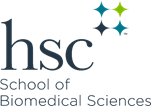 Doctor of Philosophy
Designation of Advisory CommitteeGSBS Office Use Only:GSBS Approval __________________________________________________________										DateUniversity Member Assigned: _______________________________________________										Date